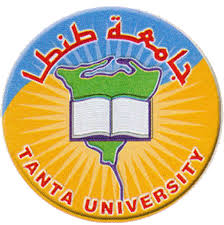 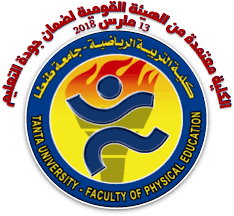  استمارة الاشتراك في العمل التطوعي__________________________________________________________صورة شخصية الاسم:تاريخ الميلاد:الكلية: الفرقة الدراسية:الرقم القومي:رقم الهاتف: 	العنوان تفصيلي: اللغات:الهوايات:هل سبق لك الاشتراك في العمل التطوعي:الخبرات:اسم الأب (ولي الامر): تاريخ الميلاد: الرقم القومي:الوظيفة:مكان العمل: